ПРОЕКТ ПО НРАВСТВЕННО-ПАТРИОТИЧЕСКОМУ ВОСПИТАНИЮ «Ленинградская блокада»В ПОДГОТОВИТЕЛЬНОЙ ГРУППЕ № 7 ГБДОУ Д/С № 110 ВЫБОРГСКОГО РАЙОНА2021 годВид проекта: информационно-познавательный, творческийПродолжительность проекта – краткосрочный (2 недели)Создатели проекта: воспитатели: Коптева Елена Александровна, Горюченкова Ирина Сергеевна,музыкальный руководитель: Шишова Татьяна АрктуровнаУчастники проекта: дети, воспитатели, музыкальный руководитель, родители.Целевая группа: группа в количестве – 30 человек.Актуальность.Всё дальше и дальше уходят от нас суровые военные годы, дни блокады Ленинграда. Уходят люди, пережившие это тяжёлое время. Люди, которые были участниками и свидетелями жестоких событий Великой Отечественной войны. Уходящие поколения передают свою память новому, как наследие и завещает помнить, хранить и передавать дальше. По мнению некоторых родителей, детям не нужно рассказывать о блокаде, ужасах тех дней, не нужно запугивать ребят. Но всё-таки дети имеют право прикоснуться к этой трагической и страшной странице истории нашего города, нашей страны.Очень важно не прервать живую нить памяти о героическом подвиге нашего народа. Конечно, знакомить детей с этой темой нужно деликатно, не травмируя детскую психику, но говорить об этом надо. Именно, знакомя детей с блокадой, мы способствуем воспитанию в них лучших нравственных качеств – сопереживанию, великодушию, состраданию, милосердию.Цель проекта:Воспитание чувства патриотизма, любви к Родине, уважение к её защитникам.Задачи:1.Расширять и систематизировать представления детей о блокаде Ленинграда, о значимости подвига ленинградцев.2. Конкретизировать понятия: кольцо блокады, дорога жизни, продуктовые карточки, блокадный хлеб, воздушная тревога, метроном, зажигательные бомбы, бомбоубежища. Активизировать словарь.3. Развивать умение составлять небольшие рассказы о жизни взрослых и детей в тяжёлые блокадные дни.4. Совершенствовать восприятие музыкальных и художественных произведений, посвящённых блокаде. Продолжать знакомить детей с творчеством Д.Д. Шостаковича, с его 7 (Ленинградской) симфонией.5. Развивать умение наблюдать, анализировать, делать выводы, обобщать, давать оценку событиям.7. Способствовать формированию нравственно-патриотических качеств: смелость, честность, ответственность, сопереживание.Воспитывать чувство гордости за свою страну, ленинградцев.Прогнозируемые результаты:1.Проявление стойкого интереса и любознательности к истории родного города.2.Умение рассказывать о блокаде Ленинграда, используя полученные представления.3.Проявление детьми нравственных чувств: сострадания, сопереживания, участия, уважения при прослушивании художественных произведений, просмотре фильмов, в беседах о блокаде.4.Умение передавать в художественно-творческой деятельности свои впечатления, эмоции, чувства.Интеграция образовательных областей:социально-коммуникативное развитие;речевое развитие;физическое развитие;художественно-эстетическое развитие.Технологии:Информационно-коммуникационные;ИКТ;игровые;здоровьесберегающие.Этапы проекта:1 ЭТАП –Подготовительный:- определение цели и задач проекта, составление плана мероприятий по теме;- подбор методической и художественной литературы, наглядного материала;- создание презентации, подбор фильмов о блокаде.2 ЭТАП – Основной- показ детям презентации «Ленинградская блокада»;- рассматривание иллюстраций по теме;- знакомство с книгой Н. Ходза «Дорога жизни»;- рассказ о жизни детей в блокадном городе, об их вкладе в освобождение Ленинграда от блокады, используя фотоматериалы;- знакомство с биографией Тани Савичевой, используя отрывки из книги И.Л.Миксон «Жила-была»;- просмотр документального фильма «Блокадный дневник Тани Савичевой»;- чтение художественной литературы: Л.Кассиль «Твои защитники», Э.Фонякова «Хлеб той зимы», Е.Благинина «Шинель», С.Алексеев «Рассказы о ленинградцах и подвиге Ленинграда»;- просмотр документального фильма «Рассказы о блокаде» - рассказы очевидцев, людей, переживших блокаду.- разучивание стихотворений: Д.П.Богданов «Ладога», Ю.Воронов «Салют над Ленинградом», Н.Алексеева «Городу Ленинграду», Е. Михайлов «Блокада»- рассказ о жизни и творчестве Д.Д. Шостаковича, прослушивание отрывка из седьмой симфонии (Ленинградской), показ презентации;- беседа с детьми о подвиге ленинградцев в годы блокады;- составление рассказов детьми о своих близких родственниках, переживших блокаду (портреты, фотографии);- рисование «Цветок жизни», «Разорванное кольцо»;- лепка «Военная техника»;- конструирование - макет машины, перевозившей хлеб в осажденный город.- коллективная работа – аппликация «Вечный огонь»;- подвижные игры «Сапёры», «Важное донесение», «Разведчики», «Попади в цель».3 ЭТАП – Заключительный.- Конкурс чтецов;- Выставка работ совместно с родителями «900 дней Блокады».Итог – музыкально-познавательное мероприятие «Подвиг Ленинградцев».Работа с родителями:- консультация для родителей «Что и как рассказать детям о блокаде»;- оформление фотоальбомов «Никто не забыт и ничто не забыто»;- участие в подборке художественной литературы, фотографий;- участие родителей в изготовлении поделок совместно с детьми;- посещение вместе с детьми мемориалов («Цветок жизни», Пискарёвское кладбище, памятник «Разорванное кольцо»).Выставка рисунков и поделок, выполненных детьми совместно с родителями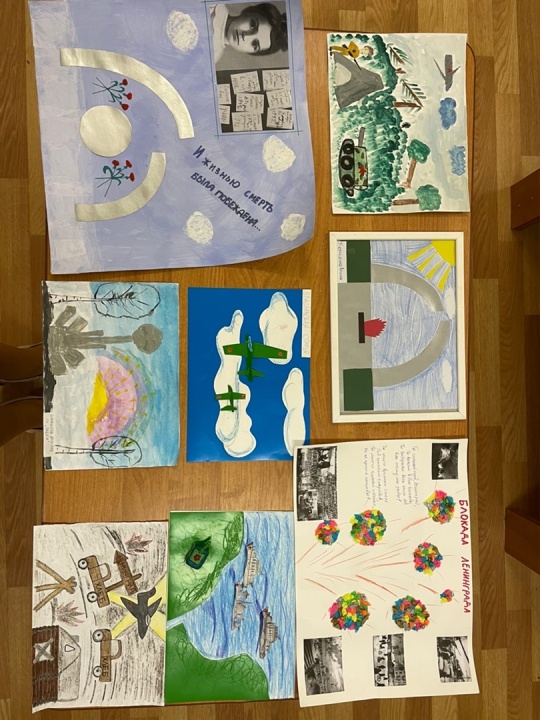 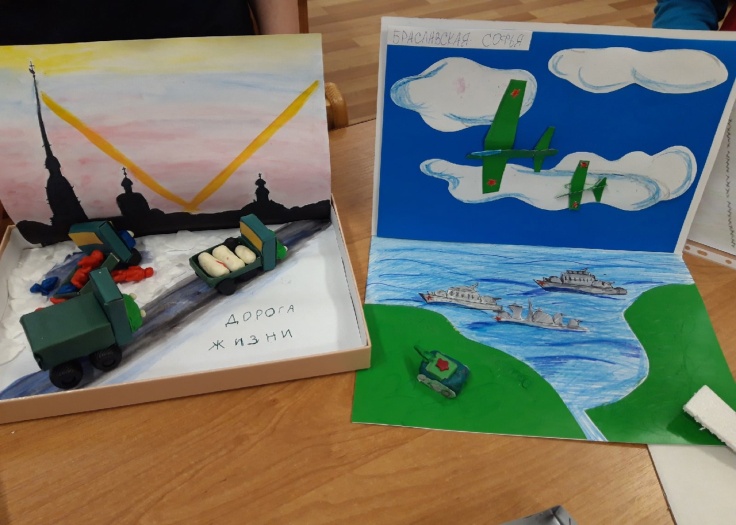 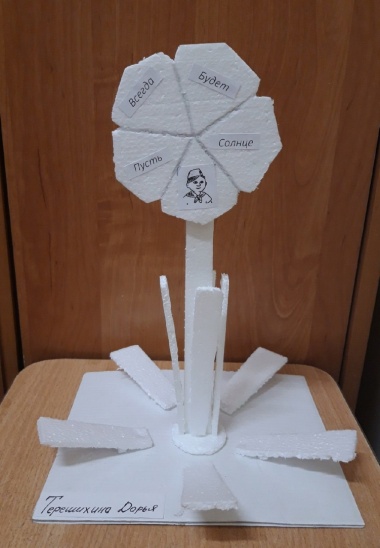 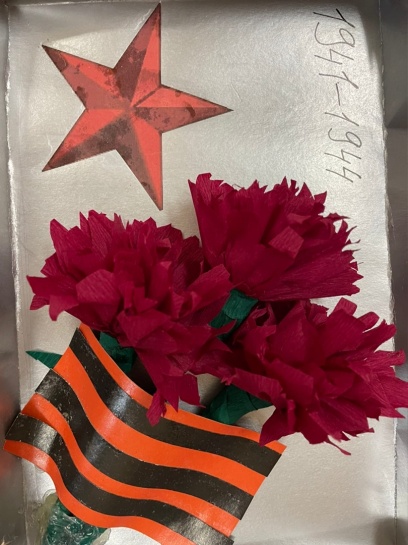 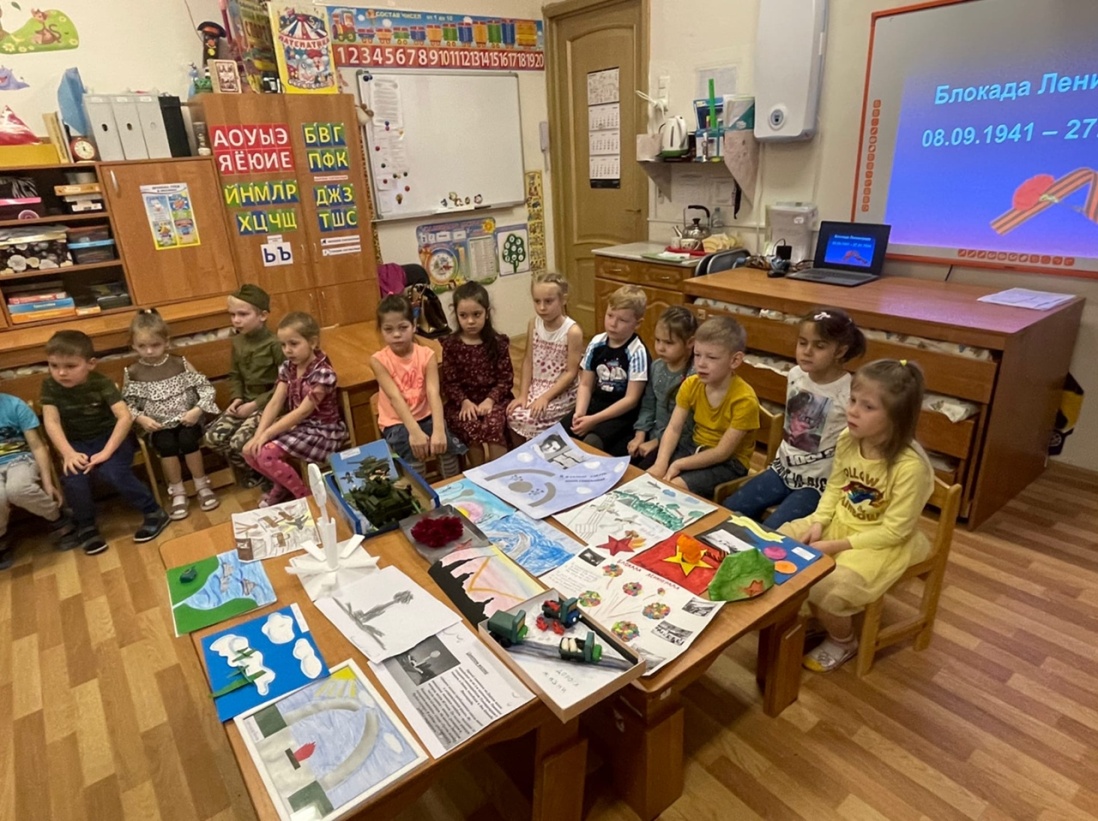 Конкурс чтецов (стихи о блокаде)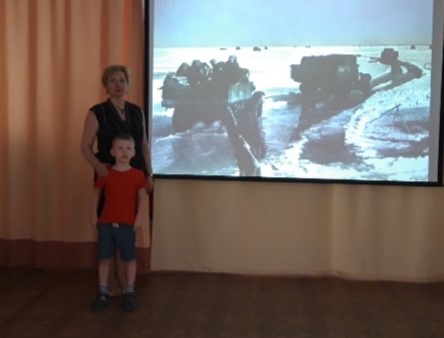 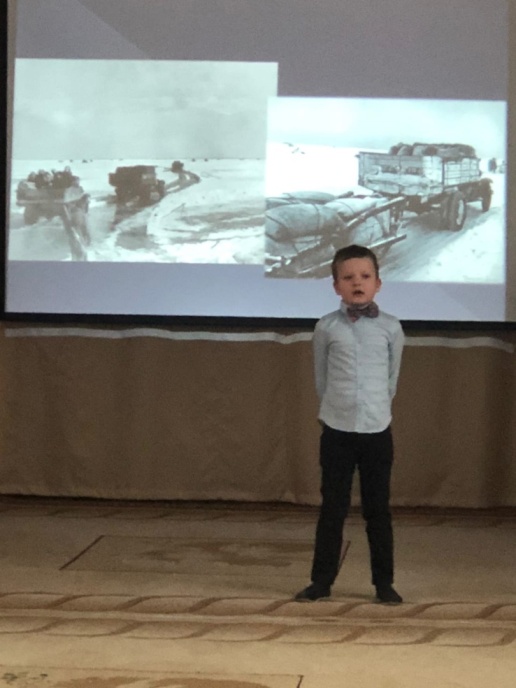 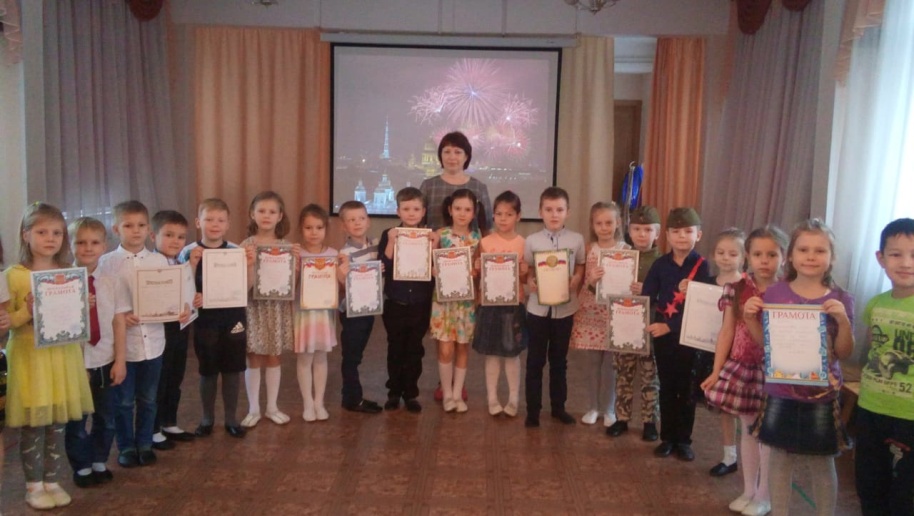 Знакомство с творчеством Д.Д.Шостаковича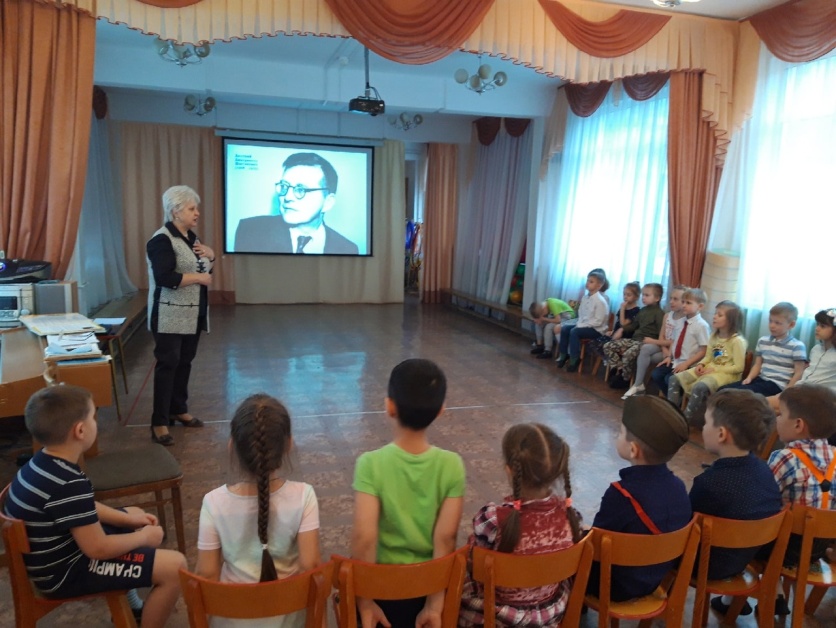 Коллективная аппликация «Вечный огонь»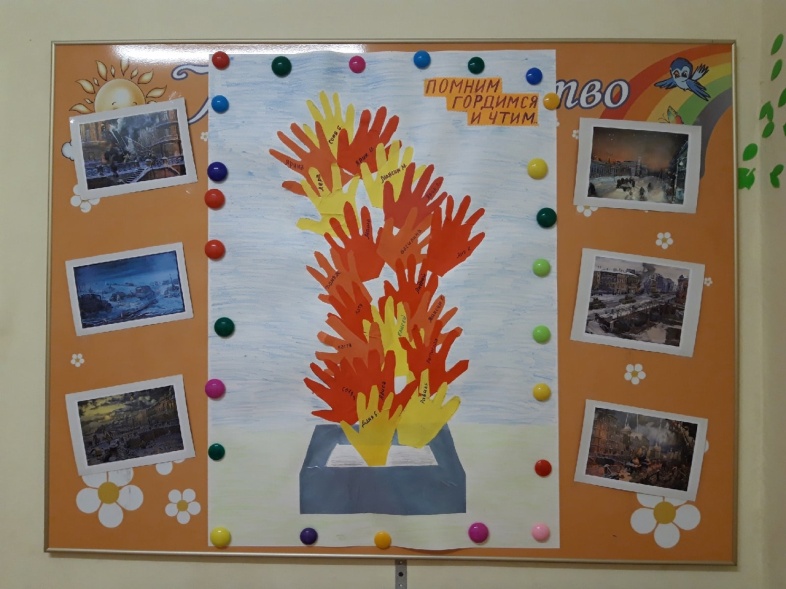 Посещение мемориала родителей с детьми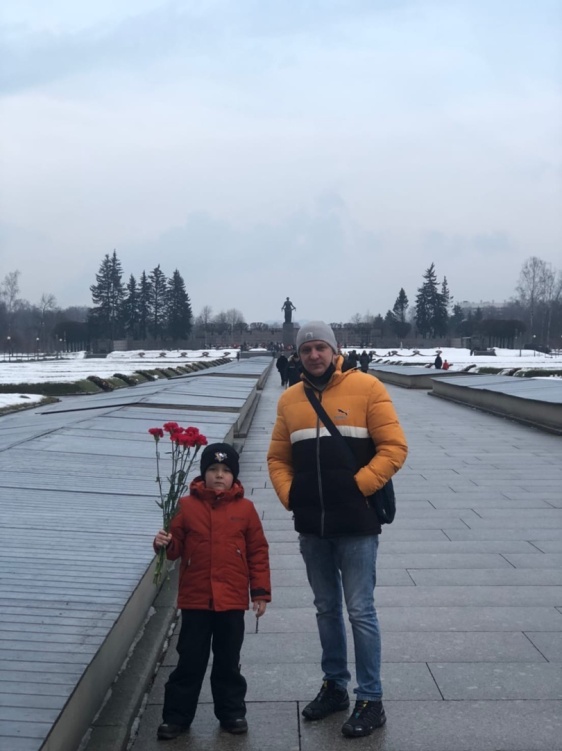 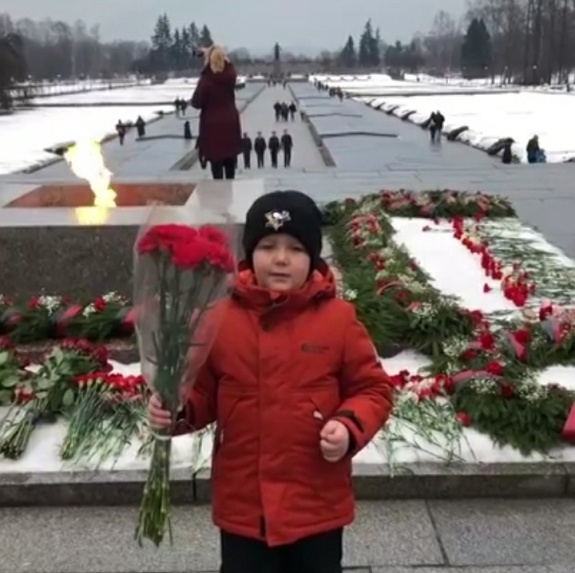 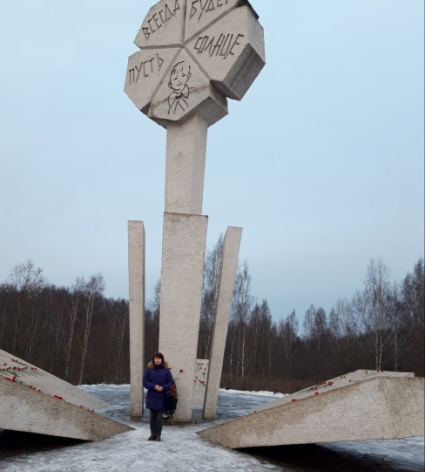 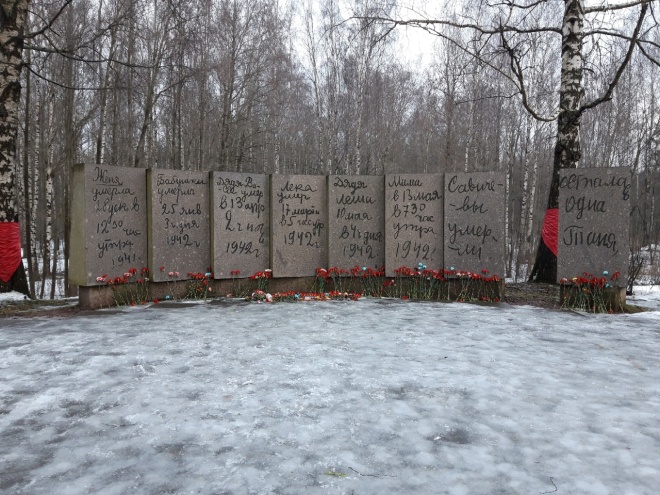 ПриложениеК слайдам презентации «Блокада Ленинграда»Слайд 2 Давным-давно, почти 80 лет назад, когда наш город назывался Ленинградом, мирно и счастливо жили люди. Взрослые работали, дети ходили в детский сад,учились в школе. Вот таким был наш город до войны.Стояло жаркое лето. У школьников были каникулы. Люди собирались на дачи…Слайд 322 июня фашистская Германия напала на нашу страну. Война-это всегда страшно. Много воин было и в нашей стране, но самая безжалостная – с фашистами. Враги хотели уничтожить наш город, стереть его с лица земли! Захватить Ленинград для фашистов было очень важно.Слайд 4Началась эвакуация людей, в основном детей, женщин, пожилых людей. Но не всем жителям удалось уехать из города.Слайд 5 Все ленинградцы: мужчины, не ушедшие на фронт, женщины, старики, дети, поднялись на защиту города. Строили оборонительные сооружения, копали траншеи, помогая нашей армии. Враг не мог взять город. Но фашисты не унимались. Днем и ночью рвались снаряды, полыхали пожары. Слайд 6 В сентябре 1941 года гитлеровцы окружили город, отрезали Ленинград от всей земли. Вокруг Ленинграда образовалось кольцо, кольцо из пушек, танков, фашистских солдат. Казалось, чуть-чуть и враг войдет в город.Слайд 7В городе бомбёжкой был разрушен водопровод, не работала канализация, не было электричества. За водой ходили на Неву или  набирали в воронках от снарядов.Слайд 8Настали страшные голодные и холодные блокадные дни. Их было почти 900! Вот такой кусочек хлеба выдавали по хлебной карточке на целый день. Больше никакой еды не было, только вода.Муки в городе было совсем мало, поэтому в тесто для выпечки хлеба добавляли отруби, клей, жмых, лебеду, древесную кору. Маленький кусочек хлеба во многом стал символом блокады.Люди умирали от голода и холода, гибли от бомбёжек .Слайд 9Единственным путём сообщения с блокадным Ленинградом оставалось Ладожское озеро. Только по нему люди могли связаться с землёй. Морозной зимой, когда озеро покрылось толстым слоем льда, проложили дорогу и назвали Дорогой жизни. В Ленинград с большой земли шли машины с хлебом, другими продуктами, лекарствами. Обратно из блокадного города вывозили детей и ослабленных людей, раненых. Эту дорогу беспрестанно обстреливали немцы. Машины ехали медленно, соблюдая интервалы с потушенными фарами, в темноте. Только изредка вздрагивали фонарики сигнальщиков, стоящих на трассе и указывающих путь. Случалось, машины проваливались под лёд, тонула, но колонна продолжала двигаться дальше, объезжая полынью. Слайд 10Ленинград часто бомбили и обстреливали фашисты, снаряды разрушали дома, люди погибали. Вот так выглядел на город в дни блокады.О начале артобстрела и бомбёжек по радио предупреждала воздушная тревога.Слайд 11В первые дни блокады на улицах Ленинграда установили полторы тысячи громкоговорителей, которые оповещали о воздушной тревоге и вражеских налетах. Радио работало непостоянно, когда эфир молчал, транслировали звук метронома. Он тоже предупреждал об опасности: быстрый ритм – воздушная тревога, медленный – отбой. Звук метронома стал символом несгибаемости ленинградцев.Слайд 12Каждую ночь фугасные и зажигательные авиабомбы сыпались на крыши домов Ленинграда. Фашисты хотели уничтожить город огнём. Дети и подростки дежурили днём и ночью на крышах и смотровых вышках, тушили «зажигалки» или сбрасывали их на землю, а там взрослые засыпали песком или бросали в ведро с водой.Слайд 13Многие рабочие – мужчины ушли на фронт, к станкам встали их жёны и дети. Школьники работали наравне со взрослыми, собирали автоматы и пулемёты, выпускали мины и снаряды – помогали армии.Слайд 14Весной 1942 года весь блокадный Ленинград принялся выращивать овощи. Под огороды были выделены все пустыри, сады, стадионы, парки и скверы, откосы рек и каналов. Огород был разбит даже на Исаакиевской площади – там выращивали капусту, а на площади Декабристов – картошку. В Летнем саду на грядках росли белокочанная и цветная капуста, морковь, свекла, картофель и укроп.Слайд 15Композитор Дмитрий Дмитриевич Шостакович тоже жил в блокадном Ленинграде. Он написал великое произведение. Это седьмая симфония, которую назвали «Ленинградской». В неё он вложил все свои чувства и переживания. Всё, что он видел вокруг себя. Симфония подарила надежду и веру в победу не только людям, находящимся в блокадном Ленинграде, но и всему народу.Ленинградская симфония прозвучала на концерте в блокадном Ленинграде. (Слушание отрывка из произведения).Слайд 16Наступили дни, когда наши войска собрали все силы и перешли в наступление. Тысячи орудий обрушили смертоносный удар на врага. Блокада была прорвана и затем полностью снята.За мужество и героизм, проявленные ленинградцами в борьбе с фашистами, наш город получил звание города-героя.Слайд 17Сегодня на дороге жизни стоит памятник «Цветок жизни» На лепестках цветка изображены лицо улыбающегося мальчика и слова «Пусть всегда будет солнце». Рядом находится плита, на которой надпись: «Во имя жизни и против войны. Детям — юным героям Ленинграда 1941—1944 годов».Слайд 18Памятник разорванному кольцу. Две железобетонные полуарки символизируют кольцо блокады, разрыв между ними—«Дорогу жизни».Монумент героическим защитникам Ленинграда на площади Победы. В центре – гранитная стела, перед ней и позади неё – скульптурные композиции, в них запечатлены образы тех, кто защищал Ленинград.Слайд 19Пискарёвское кладбище. Мемориальный памятник защитникам Ленинграда. Тем, кто в годы Великой Отечественной войны, в годы блокады отдал свою жизнь за свой город. Горит светильник Славы – вечный огонь в память о погибших. Торжественно-величавый вход образуют два павильона (музей), от которых открывается вид на всё кладбище.Большие зелёные прямоугольники братских могил. Стоят люди. Вспоминают. Плачут. Кладут цветы на гранитные плиты.На высоком постаменте в конце центральной аллеи – большая фигура Матери-Родины. Вместе со всеми она скорбит о погибших и славит их подвиг.Слайд 20Презентацию подготовили воспитатели ГБДОУ № 110 подготовительной группы № 7 «Радуга» Горюченкова Ирина Сергеевна, Коптева Елена Александровна